BijlagenLes CKaartjes kinderkwalteitenspel.
Print de kaartjes en knip ze uit. U kunt de drie categorieën kaartjes eventueel op verschillende kleuren printen.Werkblad logboek.Naam: ____________________________________		Groep: _________________________Het kinderkwaliteitenspelWelke kwaliteitenkaartjes heb je gekregen?____________________________________________________________________________________________________________________________________________________________________________________________________________________________________________________________________________________________________________Welke twee kwaliteiten vind je goed bij jezelf passen? Vertel kort waarom.__________________________________________________________________________________________________________________________________________________________________________________________________________________________________________________________________________________________________________________________________________________________________________________________________________________________________________________________________Welke twee kwaliteiten vind je minder goed bij jezelf passen? Vertel kort waarom.__________________________________________________________________________________________________________________________________________________________________________________________________________________________________________________________________________________________________________________________________________________________________________________________________________________________________________________________________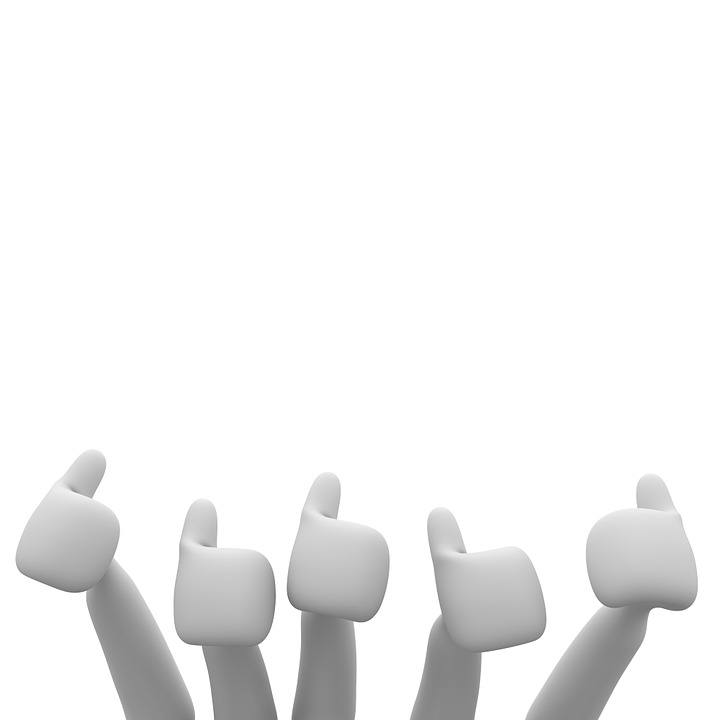 Kies een van je kwaliteiten en leg uit hoe je deze zou kunnen inzetten in de klas.____________________________________________________________________________________________________________________________________________________________________________________________________________________________________________________________________________________________________________Ik benIk benAmbitieusAvontuurlijkBehendigBehulpzaamBescheidenBetrouwbaarBlijCreatiefDromerigEerlijkEnthousiastGeduldigGehoorzaamGevoeligGezelligGrappigGulHandigKieskeurigKnapLiefMooiNetjesNieuwsgierigOpenOptimistischOrdelijkPreciesRustigSerieusSlimSociaalSnelSpeelsSportiefSpontaanSterkTevredenVoorzichtigVriendelijkVrolijkWijsIJverigZachtZelfstandigZorgzaamIk kanIk kanArgumenten gevenBeschermenGrenzen stellenKeuzes makenKnuffelenLuisterenOplossingen bedenkenOrganiserenPlannen makenSamenwerkenTroostenVoor mezelf opkomenVolhoudenVriendjes makenIk hebIk hebBelangstellingFantasieHumorIdeeënKrachtLefSchoonheidVertrouwenZelfvertrouwen